УКРАЇНАПОЧАЇВСЬКА  МІСЬКА  РАДАВИКОНАВЧИЙ КОМІТЕТР І Ш Е Н Н Явід      грудня 2018  року                                                                    №  проектПро зміну  адресного номера житловому будинку з надвірними будівлямипо вул. Нова        З метою впорядкування нумерації об’єктів нерухомості в м. Почаїв, створення умов володіння, користування та розпорядження цими об’єктами  їх власниками та користувачам, Положенням про порядок присвоєння та зміни адресних номерів об’єктів нерухомості розташованих на території Почаївської міської ОТГ, затвердженого рішенням сесії Почаївської міської ради № 548 від 31.10.2016 року враховуючи довідку  видану приватним нотаріусом  від 22.11.2018 року № 1478/02-14 та  розглянувши   заяву гр. Шемчук Галини Степанівни, виконавчий комітет  міської ради                                                     В и р і ш и в:Змінити адресний номер  житлового  будинку ,    який   належав      гр. Шемчуку Степану Олексійовичу на праві приватної  власності   з  попередніх адресних номерів «12а» по вул. Лісова, «12а» по вул. Нова на  номер  «4» по вул. Нова  в м. Почаєві.Рекомендувати Кременецькому    РК БТІ   внести   зміни    в       адресне   господарство  по вул. Нова  в м. Почаїв   у    відповідності до п.1    даного рішення.Лівар Н.М.Бондар Г.В.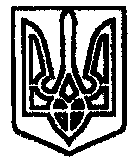 